Reception   Spring 1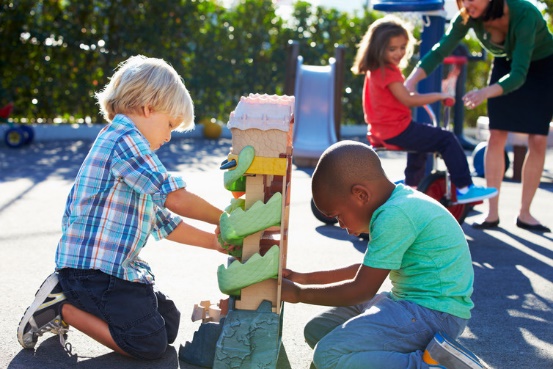 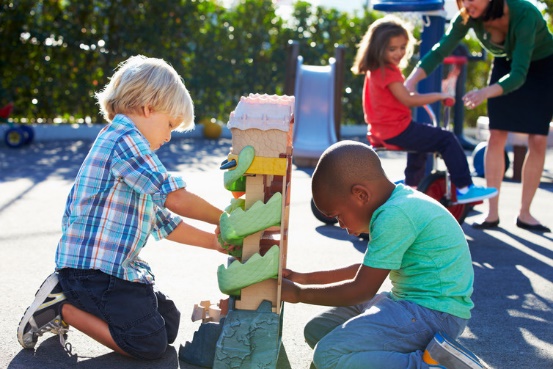 